Investigating Arithmetic SequencesInvestigating Arithmetic SequencesInvestigating Arithmetic SequencesIdentifies how an arithmetic sequence increases or decreases and describes the initial term and constant change 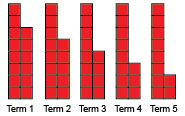 “This is a decreasing sequence. 
Initial term: 14 red tiles; 
Constant change: take away 1 red tile.”Represents arithmetic sequences in tables of values and on graphs 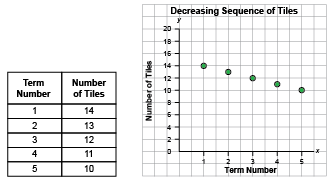 “The table and graph show the number of tiles decreases by 1 each time. The points on the graph lie on a straight line that goes down 
to the right.”Identifies a rule that relates the positions and terms of an arithmetic sequence “By looking at the table, I see that the number of tiles is equal to 15 minus the term number.”Observations/DocumentationObservations/DocumentationObservations/DocumentationInvestigating Arithmetic Sequences (cont’d)Investigating Arithmetic Sequences (cont’d)Investigating Arithmetic Sequences (cont’d)Writes an algebraic expression that relates the positions and terms of an arithmetic sequence “The number of tiles is equal to 15 minus the term number. I can write this rule as 15  n, where n represents the term number.”Determines the missing term in an arithmetic sequence (using expression) “Rule: Multiply the term number by 8 to get the term value. I can write this rule as: 8n, where n represents the term number.
Term 3: 8n = 8  3, or 24Term 5: 8n = 8  5, or 40.”Fluently identifies, creates, and extends various arithmetic sequences to solve real-life problems How much would it cost to ship 9 boxes?“To determine the shipping cost, multiply the number of boxes by $3.50. I would use the expression 3.5n, where n is the number of boxes: 
3.5n = 3.5  9, or 31.5
So, the cost to ship 9 boxes is $31.50.”Observations/DocumentationObservations/DocumentationObservations/Documentation